T-44A Briefing Guides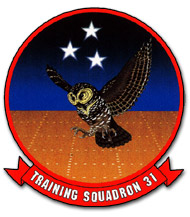 EVENT: I3303SYLLABUS NOTES:  Emphasis for I3303 LOC and LOC-BC approaches.Minimum of three approaches per event.Each even shall include a minimum of one approach with the flight director and one approach without the flight director.Holding should be accomplished and graded on at least four different events.All events shall include a missed approach; at least two circling approaches in the block.SMA in right seat shall be PM and graded accordingly, emphasizing CRM callouts and radio communications.  	DISCUSS ITEMS: SSE LOC Approach, SSE LOC-BC Approach, Procedure Track (arc/radial combination and teardrop), Partial Panel LOC/LOC-BC.  SSE LOC Approach – Non-precision approach configuration rules.  Configure when you have the field in sight and are in a safe position to descend from the MDA for the landing.  Ensure gear is down no later than the 90° position or one mile from the threshold.  SSE LOC-BC Approach – Non-precision approach configuration rules.  Configure when you have the field in sight and are in a safe position to descend from the MDA for the landing.  Ensure gear is down no later than the 90° position or one mile from the threshold.  As with all BC approaches, make sure you dial in the front course to prevent reverse sensing.  Procedure Track (arc/radial combination and teardrop) – Same.  Use .8 miles, at 150 kts.,  to intercept arc from radial and equal amount of radials along an arc to go to a radial.  10 miles out is approx. 5 radials.  At 20 miles 2 radials.  At 15 miles 3 radials.   Partial Panel LOC/LOC-BC – Your CDI will work in partial panel.  Just dial in whatever inbound course you want on your HSI.  Even if are dialing in the 129 approach course and 129° is parked at an 8 o’clock position, the deflection properties will still work.  